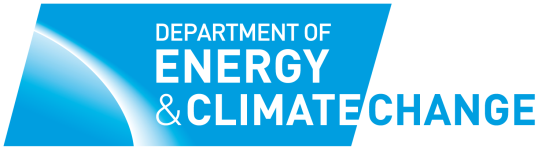 Second Consultation on the Form and Content of New Climate Change AgreementsConsultation Response FormHow to RespondPlease use this form when responding to the Second Consultation on the Form and Content of New Climate Change Agreements. Both the Consultation Document and this form can be downloaded at:http://www.decc.gov.uk/en/content/cms/consultations/open/open.aspxIf for any reason you are unable to use this form, please submit your comments in writing, heading each response with the number and the text of the question to which you are responding.To facilitate analysis of responses, we would be grateful if you could send your response in electronic format (word document) to:ccaconsultation@decc.gsi.gov.uk. Please mark in the subject field of your e-mail “Response: Second Consultation on the Form and Content of New Climate Change Agreements”.If you are unable to reply electronically, please send a hard copy to:Sam LutterodtDepartment of Energy and Climate ChangeClimate Change Agreements TeamArea 1A3 Whitehall PlaceSW1A 2AWEnquiries: 	0300 068 5302Respondents in Scotland, Wales and Northern Ireland are invited to copy their submission to the appropriate Devolved Administration:Scotland By email:	      james.simpson@scotland.gsi.gov.uk By Post:	      James SimpsonEnergy Efficiency & Microgeneration TeamThe Scottish Government4th Floor, 5 Atlantic Quay150 Broomielaw Glasgow G2 8LUEnquiries:	0141 244 1068WalesBy email: 	Ruth.Gow@wales.gsi.gov.uk  By Post: 	Ruth Gow	Climate Change and Water Division      Department for Environment, Sustainability and HousingWelsh Assembly GovernmentCathay ParkCardiff CF10 3NQEnquiries: 	029 20823615Northern IrelandBy E-Mail:     	Keith.Brown@doeni.gov.ukBy Post:	Climate Change Unit	Climate & Waste Division	2nd Floor	Calvert House	23 Castle Place	Belfast	BT1 1FYEnquiries: 	028 9025 4735The closing date for the submission of views is 17:00 on 15 February 2010. Any queries relating to this consultation should be sent by e-mail to:ccaconsultation@decc.gsi.gov.ukPlease mark the subject field of your e-mail “Query: Second Consultation on the Form and Content of New Climate Change Agreements”. Alternatively, queries may be addressed by post to Sam Lutterodt at the above address. Part 1: General Information Please provide details of your organisation/company/sector association below (please note: DECC’s confidentiality statement related to this consultation can be found in the Consultation Letter to which this response form is attached). QUESTIONSSection II: Proposed Package of ChangesDo you consider this package to be balanced?  [Please tick one box]
If not, please set out your reasons why, including the administrative burden and financial cost. 
Are there any linkages between the elements of the proposed package that have not been taken into consideration and which present problems of implementation or any consequences that derive from the package as a whole that do not derive from the individual parts?  [Please tick yes or no and use the box below for any additional comments]
Section III: Consideration of the Individual Elements of the PackageA. Sector Targets to be Absolute, Target Units to Choose Between Absolute and Relative TargetsDo you agree with the analysis in paragraphs 30 to 40 of the Consultation Document?  [Please tick one box and use the box below for any additional comments]
Do you agree that to ensure that CCAs deliver absolute emission reductions without absolute targets, future CCA targets will need to be set at a level to counterbalance the effects of growth at sector level?  [Please tick one box and use the box below for any additional comments] 
B. Targets to be set annually.Do you agree with this proposal?  [Please tick one box]
 If not, please set out your reasons why, including the administrative burden and financial cost, and any alternative proposal you may have with the evidence base for it, and your analysis of the impact of your proposal on the overall balance of the package. 
C. Targets for 2014 and 2015 to be reviewed in 2012Do you agree with this proposal?  [Please tick one box]
If not, please set out your reasons why, including the administrative burden and financial cost, and any alternative proposal you may have with the evidence base for it, and your analysis of the impact of your proposal on the overall balance of the package.
D. To benefit from Levy discount, all target units must meet targets either directly or through the purchase of carbon allowances Do you agree with this proposal?  [Please tick one box]
If not, please set out your reasons why, including the administrative burden and financial cost, and any alternative proposal you may have with the evidence base for it, and your analysis of the impact of your proposal on the overall balance of the package.E. Risk management to be through purchase of carbon allowances onlyDo you agree with this proposal?  [Please tick one box]
If not, please set out your reasons why, including the administrative burden and financial cost, and any alternative proposal you may have with the evidence base for it, and your analysis of the impact of your proposal on the overall balance of the package.F. Compliance to be through the purchase of EU ETS allowances or Certified Emission Reductions; over-achievement may be banked for own use only against future targets; UK ETS to close with the cancellation of all remaining allowancesDo you agree with this proposal?  [Please tick one box]
 If not, please set out your reasons, including the administrative burden and financial cost, and any alternative proposal you may have with the evidence base for it, and your analysis of the impact of your proposal on the overall balance of the package.G. Introduction of provisions on de minimis and materialityDo you agree with this proposal?  [Please tick one box]
If not, please set out your reasons why, including the administrative burden and financial cost, and any alternative proposal you may have with the evidence base for it, and your analysis of the impact of your proposal on the overall balance of the package.H. Novem procedure for setting relative targets and measuring performance against them to apply to relevant target units on an obligatory basis Do you agree with this proposal?  [Please tick one box]
If not, please set out your reasons why, including the administrative burden and financial cost, and any alternative proposal you may have with the evidence base for it, and your analysis of the impact of your proposal on the overall balance of the package.I. Climate Change Agreement targets to be split into two elements: a requirement to meet any EU ETS obligation; and a negotiated target.Do you agree with this proposal?  [Please tick one box]
If not, please set out your reasons why, including the administrative burden and financial cost, and any alternative proposal you may have with the evidence base for it, and your analysis of the impact of your proposal on the overall balance of the package.J. To revise the 90/10 rule and establish a new threshold of 70%Do you agree with this proposal?  [Please tick one box]
 If not, please set out your reasons why, including the administrative burden and financial cost, and any alternative proposal you may have with the evidence base for it, and your analysis of the impact of your proposal on the overall balance of the package.K. To establish one type of agreement only, based on the current “Option 2” agreement.Do you agree with this proposal?  [Please tick one box]
If not, please set out your reasons why, including the administrative burden and financial cost, and any alternative proposal you may have with the evidence base for it, and your analysis of the impact of your proposal on the overall balance of the package.L. All target periods to be on a calendar year basis with suitable adjustments to the deadlines for reconciliation and Levy discount periodDo you agree with this proposal?  [Please tick one box]
If not, please set out your reasons why, including the administrative burden and financial cost, and any alternative proposal you may have with the evidence base for it, and your analysis of the impact of your proposal on the overall balance of the package.M. All sectors to provide the same information at reconciliation, including the effective trading position of all target units, whether meeting targets or notDo you agree with this proposal?  [Please tick one box]
If not, please set out your reasons why, including the administrative burden and financial cost, and any alternative proposal you may have with the evidence base for it, and your analysis of the impact of your proposal on the overall balance of the package.N. Establish Scheme Rules with the content of the agreements limited to that which is necessary to establish the relationship between the parties to the agreements.Do you agree with this proposal?  [Please tick one box]
If not, please set out your reasons why, including the administrative burden and financial cost, and any alternative proposal you may have with the evidence base for it, and your analysis of the impact of your proposal on the overall balance of the package.Section IV: Other Issues Covered by the First Consultation DocumentPlease provide any comments on Section IV of the Consultation Document.Name Sector Organisation / Company /Sector Association Job Title Address Email Telephone Fax YesNoYesNoYesNoYesNoYesNoYesNoYesNoYesNoYesNoYesNoYesNoYesNoYesNoYesNoYesNoYesNoYesNo